Рекомендации логопеда родителям будущих первоклассников по профилактике нарушений устной и письменной речи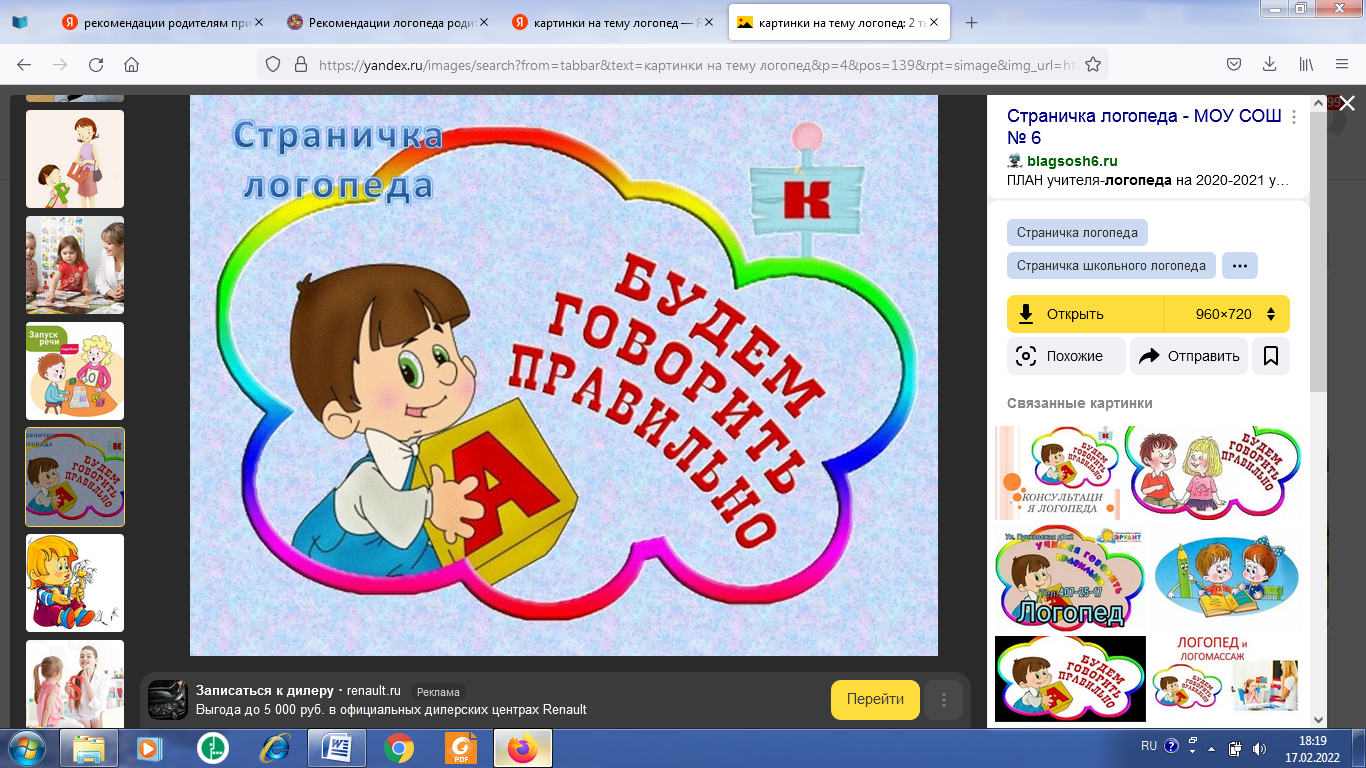 К моменту поступления в школу ребенок должен правильно произносить все звуки речи родного языка и не путать их между собой в речевом потоке. Перед школой необходимо проконсультироваться с логопедом.Если ваш ребенок говорит, по вашему мнению, абсолютно «чисто», не помешает, все-таки, обратиться к логопеду и проверить так ли это на самом деле.Работу по устранению дефектов звукопроизношения должен проводить только специалист. Самостоятельное вмешательство родителей в процесс коррекции звукопроизношения может привести к отрицательному результату.Обратите внимание на сформированность слоговой структуры речи у вашего ребенка. К шести годам ребенок безошибочно, не переставляя и пропуская слоги, должен произносить слова типа: милиционер, экскаватор, велосипедист и т.д.Формируйте у ребенка способность к различению на слух всех звуков речи, - это поможет в дальнейшем избежать трудностей в овладении письменной речью.Развитию фонематических процессов помогут упражнения, которые можно выполнять не только дома, но и по дороге в детский сад, на прогулке, в магазине и т.д. Советы логопедаНе старайтесь ускорить ход естественного речевого развития ребёнка.
Не перегружайте его речевыми занятиями. Игры, упражнения, должны соответствовать возрасту.При общении с ребёнком следите за своей речью. Говорите с ним, не торопясь. Звуки и слова произносите четко и ясно, непонятные слова, обороты, встречающиеся в тексте, непременно объяснитеНе подделывайтесь под детскую речь, не злоупотребляйте уменьшительно - ласкательными суффиксами - всё это тормозит речевое развитие.Своевременно устраняйте недостаток речи ребёнка, стремясь указать неточности и ошибки, встречающиеся в его речи, будьте осторожны, ни в коем случае не смейтесь над ребёнком, самое лучшее – тактично поправить то или иное слово. Если ребёнок торопится высказать свои мысли или говорит тихо, напомните ему: «Говорить надо внятно, чётко, не спеша».